RAMO GENERAL 33, APORTACIONES FEDERALES PARA ENTIDADES FEDERATIVAS Y MUNICIPIOS.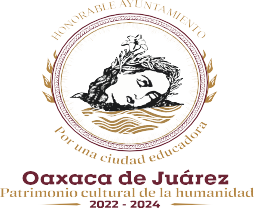 FONDO III, “FONDO PARA LA INFRAESTRUCTURA SOCIALMUNICIPAL Y DE LAS DEMARCACIONES TERRITORIALES DEL DISTRITO FEDERAL”ACTA DE ENTREGA – RECEPCIÓN DE OBRA EJERCICIO 2022EN LA CALLE BAJA CALIFORNIA, COLONIA LINDA VISTA, AGENCIA MUNICIPAL DE SANTA ROSA PANZACOLA, DEL MUNICIPIO DE OAXACA DE JUÁREZ, DISTRITO DEL CENTRO, ESTADO DE OAXACA; SIENDO LAS 9:00 HORAS DEL DIA 10 DE MARZO DEL AÑO DOS MIL VEINTITRES, REUNIDOS EN EL LUGAR DE LA OBRA, EL.C ULISES MONTERRUBIO RUÍZ, EN SU CARÁCTER DE PERSONA FISICA; LOS CC. ING. ARMANDO CRUZ MENDOZA, ARQ. PAOLA DOLORES ALDERETE ESCOBAR Y ARQ. ALEJANDRO SABÁS BAUTISTA HERNÁNDEZ. EN SU CARÁCTER DE DIRECTOR DE OBRAS PÚBLICAS Y MANTENIMIENTO, JEFA DE DEPARTAMENTO DE CONSTRUCCIÓN  DE OBRA CONTRATADA, Y EL RESIDENTE DE LA OBRA, RESPECTIVAMENTE INTEGRANTES DEL H. AYUNTAMIENTO DE OAXACA DE JUÁREZ; Y LOS CC. LORENA JEANETT ANTONIO LÓPEZ, ISABEL LUNA PÉREZ Y LAURO PÉREZ CRUZ EN SU CARACTER DE PRESIDENTA, SECRETARIA Y  VOCAL DEL COMITE DE OBRA RESPECTIVAMENTE, LLEVAN A CABO EL ACTO DE ENTREGA-RECEPCIÓN DE LA EJECUCIÓN DE LA OBRA: “REHABILITACIÓN DE DRENAJE SANITARIO AGENCIA MUNICIPAL DE SANTA ROSA PANZACOLA, COLONIA LINDA VISTA, CALLE BAJA CALIFORNIA".RAMO GENERAL 33, APORTACIONES FEDERALES PARA ENTIDADES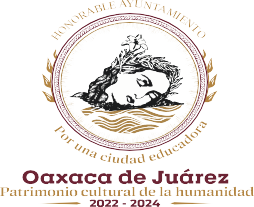 FEDERATIVAS Y MUNICIPIOS.FONDO III, “FONDO PARA LA INFRAESTRUCTURA SOCIALMUNICIPAL Y DE LAS DEMARCACIONES TERRITORIALES DEL DISTRITO FEDERAL”ACTA DE ENTREGA – RECEPCIÓN DE OBRA EJERCICIO 2022UNA VEZ VERIFICADA LA OBRA MEDIANTE RECORRIDO E INSPECCIÓN POR LAS PARTES QUE INTERVIENEN EN ESTE ACTO, SE CONCLUYE QUE LA OBRA SE ENCUENTRA TOTALMENTE TERMINADA Y FUNCIONANDO DE ACUERDO CON LA FINALIDAD Y DESTINO DE SU EJECUCIÓN SEGÚN LAS ESPECIFICACIONES DEL PROYECTO E INVERSIÓN EJERCIDA Y ES RECIBIDA POR LA UNIDAD RESPONSABLE DE SU OPERACIÓN, CONSERVACIÓN Y MANTENIMIENTO.LA PRESENTE ACTA NO EXIME AL C. ULISES MONTERRUBIO RUÍZ EN SU CARÁCTER DE PERSONA FISICA RESPONSABLE DE SU EJECUCIÓN, DE LOS DEFECTOS O VICIOS OCULTOS QUE RESULTEN EN LA MISMA, OBLIGANDOSE A CORREGIR LAS DEFICIENCIAS DETECTADAS SIN COSTO ALGUNO PARA EL MUNICIPIO.NO HABIENDO OTRO ASUNTO QUE TRATAR, SE DA POR CONCLUIDO EL PRESENTE ACTO SIENDO LAS 09:10 HORAS, DEL MISMO DÍA Y FECHA DE SU INICIO, FIRMANDO AL CALCE Y AL MARGEN DE CONFORMIDAD CON EL CONTENIDO DE LA MISMA, LOS QUE EN ELLA INTERVINIERON.ENTREGA LA OBRA:   C. ULISES MONTERRUBIO RUÍZ,   PERSONA FÍSICA.ING. ARMANDO CRUZ MENDOZA DIRECTOR DE OBRAS PÚBLICAS Y MANTENIMIENTOARQ. PAOLA DOLORES ALDERETE ESCOBAR JEFA DE DEPARTAMENTO DE CONSTRUCCIÓN DE OBRA CONTRATADAC. ARQ. ALEJANDRO SABÁS BAUTISTA HERNÁNDEZ. RESIDENTE DE OBRAPOR EL COMITÉ DE OBRA               C. LORENA JEANETT ANTONIO LÓPEZPRESIDENTA                                    C. ISABEL LUNA PÉREZ.SECRETARIAC. LAURO PÉREZ CRUZ                VOCALUBICACIÓN:No.NOMBREESTADO:020OAXACAREGION:008VALLES CENTRALESDISTRITO:19CENTROMUNICIPIO:067OAXACA DE JUÁREZLOCALIDAD:1201AGENCIA MUNICIPAL DE SANTA ROSA PANZACOLADATOS GENERALESDATOS GENERALESDATOS GENERALESDATOS GENERALESFUENTE DE FINANCIAMIENTO:RAMO GENERAL 33, APORTACIONES FEDERALES PARA ENTIDADES FEDERATIVAS Y MUNICIPIOS PARA ELEJERCICIO FISCAL 2022RAMO GENERAL 33, APORTACIONES FEDERALES PARA ENTIDADES FEDERATIVAS Y MUNICIPIOS PARA ELEJERCICIO FISCAL 2022RAMO GENERAL 33, APORTACIONES FEDERALES PARA ENTIDADES FEDERATIVAS Y MUNICIPIOS PARA ELEJERCICIO FISCAL 2022FONDO:III, “FONDO PARA LA INFRAESTRUCTURA SOCIAL MUNICIPAL Y DE LAS DEMARCACIONES TERRITORIALES DEL DISTRITO FEDERAL"III, “FONDO PARA LA INFRAESTRUCTURA SOCIAL MUNICIPAL Y DE LAS DEMARCACIONES TERRITORIALES DEL DISTRITO FEDERAL"III, “FONDO PARA LA INFRAESTRUCTURA SOCIAL MUNICIPAL Y DE LAS DEMARCACIONES TERRITORIALES DEL DISTRITO FEDERAL"FINALIDAD:2.- DESARROLLO SOCIALFUNCIÓN:2.2.- VIVIENDA Y SERVICIOS A LA COMUNIDADSUB-FUNCIÓN:2.2.1.- URBANIZACIÓNOFICIO DE APROBACIÓN DEL EJERCICIO DE LOS RECURSOS No:    FISMDF/087/2022DE FECHA:  31 DE OCTUBRE DE 2022CONVENIO MODIFICATORIO No.DCSyCOP/AD/FIII 087/2022DE FECHA: 30 DE DICIEMBRE DE 2022MONTO AUTORIZADO: $ 88,301.52CLAVE PRESUPUESTAL No.:30305-2130504K26010120-61412-2533322IMPORTE AUTORIZADO:   $1,150,115.94MODALIDAD DE EJECUCION:CONTRATOCONTRATO No.:DCSYCOP/AD/FIII 087/2022DE FECHA:21 DE DICIEMBRE DE 2022FECHA DE INICIO REAL:07 DE ENERO DE 2023FECHA DE TERMINACIÓN:10 DE FEBRERO DE 2023METAS INICIALES:277.63 MLMETAS ALCANZADAS:265.76 MLBENEFICIARIOS:250 PERSONASDESCRIPCIÓN DEL PROYECTO:ESTA OBRA CONSISTIO EN LA REHABILITACIÓN DE 265.76 ML DE TUBERIA PARA ALCANTARILLADO SANITARIO HERMETIO DE 30 CM ( 12”) , REALIZANDO LAS SIGUIENTES PARTIDAS, LIMPIEZA , TRAZO Y NIVELACIÓN DEL TERRENO, RETIRO DE TUBERIA DE CONCRETO O PVC ALCANTARILLADO, RETIRO DE DESCARGA SANITARIA, DESAZOLVE DE POZO DE VISITA DE 0.70 A 2.00 M DE PROFUNDIDAD, DESAZOLVE DE REGISTRO SANITARIO DE 1.50 A  2.00 M DE PROFUNDIDAD, DEMOLICIÓN DE TAPA DE REGISTRO SANITARIO DE CONCRETO ARMADO, EXCAVACIÓN A MAQUINA EN MATERIAL TIPO III,EXCAVACIÓN EN ROCA DE  0.00-2.00 MTS DE PROFUNDIDAD, CAMA DE ARENA PARA APOYO DE TUBERIA, SUMINISTRO Y TENDIDO DE TUBERIA PARA ALCANTARILLADO SANITARIO DE HERMETICO DE  30 CMS, INTERCONEXION DE TUBERIA DE UN RANGO DE  8 A 24”, MODULO DE DESCARGA SANITARIA DOMICILIARIA TIPO “A” A LA RED GENERAL,  CONSTRUCCIÓN DE REGISTROS SANITARIOS DE 0.40 X 0.60 Y DE 0.50 A 1.00  MTS DE PROFUNDIDAD, A BASE DE MURO DE TABICON PESADO, CONSTRUCCIÓN DE TAPA PARA REGISTRO SANITARIO DE 1.45 X 1.35 M DE CONCRETO, SUMINISTRO , RELLENO Y COMPACTADO CON PISON DE MANO EN CAPAS DE 20 CMS DE ESPESOR CON MATERIAL MEJORADO, RELLENO Y COMPACTADO EN CAPAS DE 20 CMS DE ESPESOR POR MEDIOS MECANICOS (BAILARINA) CON MATERIAL PRODUCTO DE LA EXCAVACIÓN, SUMINISTRO, RELLENO Y COMPACTADO EN CAPAS DE 20 CMS DE ESPESOR POR MEDIOS MECANICOS( BAILARINA) CON MATERIAL MEJORADO, LIIMPIEZA GENERAL DE LA OBRA, DESAZOLVE PARA EXTRACCIÓN DE LODOS Y/O AGUAS NEGRAS , ACARREO EN CAMIÓN VOLTEO FUERA DE LA OBRA A TIRO LIBRE, CORTE DE PAVIMENTO HIDRAULICO CON CORTADORA, DEMOLICIÓN DE CONCRETO HIDRAULICO DE 15 CMS DE ESPESOR, REPOSICION DE CONCRETO HIDRAULICO DE 15 CMS DE ESPESOR Y CONSTRUCCIÓN DE BASE PARA PAVIMENTO CON MATERIAL MEJORADO.ESTA OBRA CONSISTIO EN LA REHABILITACIÓN DE 265.76 ML DE TUBERIA PARA ALCANTARILLADO SANITARIO HERMETIO DE 30 CM ( 12”) , REALIZANDO LAS SIGUIENTES PARTIDAS, LIMPIEZA , TRAZO Y NIVELACIÓN DEL TERRENO, RETIRO DE TUBERIA DE CONCRETO O PVC ALCANTARILLADO, RETIRO DE DESCARGA SANITARIA, DESAZOLVE DE POZO DE VISITA DE 0.70 A 2.00 M DE PROFUNDIDAD, DESAZOLVE DE REGISTRO SANITARIO DE 1.50 A  2.00 M DE PROFUNDIDAD, DEMOLICIÓN DE TAPA DE REGISTRO SANITARIO DE CONCRETO ARMADO, EXCAVACIÓN A MAQUINA EN MATERIAL TIPO III,EXCAVACIÓN EN ROCA DE  0.00-2.00 MTS DE PROFUNDIDAD, CAMA DE ARENA PARA APOYO DE TUBERIA, SUMINISTRO Y TENDIDO DE TUBERIA PARA ALCANTARILLADO SANITARIO DE HERMETICO DE  30 CMS, INTERCONEXION DE TUBERIA DE UN RANGO DE  8 A 24”, MODULO DE DESCARGA SANITARIA DOMICILIARIA TIPO “A” A LA RED GENERAL,  CONSTRUCCIÓN DE REGISTROS SANITARIOS DE 0.40 X 0.60 Y DE 0.50 A 1.00  MTS DE PROFUNDIDAD, A BASE DE MURO DE TABICON PESADO, CONSTRUCCIÓN DE TAPA PARA REGISTRO SANITARIO DE 1.45 X 1.35 M DE CONCRETO, SUMINISTRO , RELLENO Y COMPACTADO CON PISON DE MANO EN CAPAS DE 20 CMS DE ESPESOR CON MATERIAL MEJORADO, RELLENO Y COMPACTADO EN CAPAS DE 20 CMS DE ESPESOR POR MEDIOS MECANICOS (BAILARINA) CON MATERIAL PRODUCTO DE LA EXCAVACIÓN, SUMINISTRO, RELLENO Y COMPACTADO EN CAPAS DE 20 CMS DE ESPESOR POR MEDIOS MECANICOS( BAILARINA) CON MATERIAL MEJORADO, LIIMPIEZA GENERAL DE LA OBRA, DESAZOLVE PARA EXTRACCIÓN DE LODOS Y/O AGUAS NEGRAS , ACARREO EN CAMIÓN VOLTEO FUERA DE LA OBRA A TIRO LIBRE, CORTE DE PAVIMENTO HIDRAULICO CON CORTADORA, DEMOLICIÓN DE CONCRETO HIDRAULICO DE 15 CMS DE ESPESOR, REPOSICION DE CONCRETO HIDRAULICO DE 15 CMS DE ESPESOR Y CONSTRUCCIÓN DE BASE PARA PAVIMENTO CON MATERIAL MEJORADO.ESTA OBRA CONSISTIO EN LA REHABILITACIÓN DE 265.76 ML DE TUBERIA PARA ALCANTARILLADO SANITARIO HERMETIO DE 30 CM ( 12”) , REALIZANDO LAS SIGUIENTES PARTIDAS, LIMPIEZA , TRAZO Y NIVELACIÓN DEL TERRENO, RETIRO DE TUBERIA DE CONCRETO O PVC ALCANTARILLADO, RETIRO DE DESCARGA SANITARIA, DESAZOLVE DE POZO DE VISITA DE 0.70 A 2.00 M DE PROFUNDIDAD, DESAZOLVE DE REGISTRO SANITARIO DE 1.50 A  2.00 M DE PROFUNDIDAD, DEMOLICIÓN DE TAPA DE REGISTRO SANITARIO DE CONCRETO ARMADO, EXCAVACIÓN A MAQUINA EN MATERIAL TIPO III,EXCAVACIÓN EN ROCA DE  0.00-2.00 MTS DE PROFUNDIDAD, CAMA DE ARENA PARA APOYO DE TUBERIA, SUMINISTRO Y TENDIDO DE TUBERIA PARA ALCANTARILLADO SANITARIO DE HERMETICO DE  30 CMS, INTERCONEXION DE TUBERIA DE UN RANGO DE  8 A 24”, MODULO DE DESCARGA SANITARIA DOMICILIARIA TIPO “A” A LA RED GENERAL,  CONSTRUCCIÓN DE REGISTROS SANITARIOS DE 0.40 X 0.60 Y DE 0.50 A 1.00  MTS DE PROFUNDIDAD, A BASE DE MURO DE TABICON PESADO, CONSTRUCCIÓN DE TAPA PARA REGISTRO SANITARIO DE 1.45 X 1.35 M DE CONCRETO, SUMINISTRO , RELLENO Y COMPACTADO CON PISON DE MANO EN CAPAS DE 20 CMS DE ESPESOR CON MATERIAL MEJORADO, RELLENO Y COMPACTADO EN CAPAS DE 20 CMS DE ESPESOR POR MEDIOS MECANICOS (BAILARINA) CON MATERIAL PRODUCTO DE LA EXCAVACIÓN, SUMINISTRO, RELLENO Y COMPACTADO EN CAPAS DE 20 CMS DE ESPESOR POR MEDIOS MECANICOS( BAILARINA) CON MATERIAL MEJORADO, LIIMPIEZA GENERAL DE LA OBRA, DESAZOLVE PARA EXTRACCIÓN DE LODOS Y/O AGUAS NEGRAS , ACARREO EN CAMIÓN VOLTEO FUERA DE LA OBRA A TIRO LIBRE, CORTE DE PAVIMENTO HIDRAULICO CON CORTADORA, DEMOLICIÓN DE CONCRETO HIDRAULICO DE 15 CMS DE ESPESOR, REPOSICION DE CONCRETO HIDRAULICO DE 15 CMS DE ESPESOR Y CONSTRUCCIÓN DE BASE PARA PAVIMENTO CON MATERIAL MEJORADO.ESTRUCTURA FINANCIERAESTRUCTURA FINANCIERAESTRUCTURA FINANCIERAESTRUCTURA FINANCIERAAPORTACIONES Y TRANSFERENCIASIMPORTE CONTRATADOIMPORTE EJERCIDOSALDOAPORTACIÓN MUNICIPAL (RAMO 33 FONDO III)$1,238,268.81$1,238,268.80$                                                  0.01APORTACIÓN ESTATAL$1,238,268.81$1,238,268.80$                                                  0.01RECURSOS FISCALES DEL MUNICIPIO$1,238,268.81$1,238,268.80$                                                  0.01APORTACION DE LOS BENEFICIARIOS$1,238,268.81$1,238,268.80$                                                  0.01OTROS$1,238,268.81$1,238,268.80$                                                  0.01TOTAL                 $1,238,268.81 $1,238,268.80$                                           0.01CONTRATISTA:C. ULISES MONTERRUBIO RUÍZ, PERSONA FÍSICA.REPRESENTANTE:C. ULISES MONTERRUBIO RUÍZ, PERSONA FÍSICACARGO:PERSONA FISICAR.F.C.MORU830425EI9DOMICILIO:CALLE INDEPENDENCIA NO. 79, SAN PABLO VILLA DE MITLA, OAXACA, C.P. 70430                         RECIBE LA OBRA:POR EL H. AYUNTAMIENTO DE OAXACA DE JUÁREZ